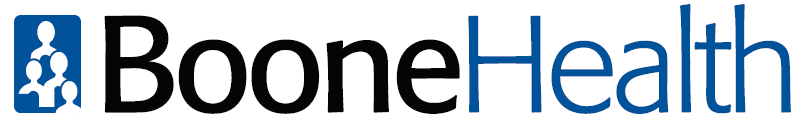 BOONE HOSPITAL CENTERBOARD OF TRUSTEESExecutive SessionsMonday, January 22, 20246:45 p.m.Boone Health Conference CenterAGENDAExecutive Session:Motion under subsection (2) of Section 610.021 RSMo. to convene an executive session and close the meeting and records pertaining to the possible leasing, purchase, or sale of real estate.Motion under subsection (12) of Section 610.021 RSMo. to convene an executive session and close the meeting and records pertaining to the terms and conditions of a negotiated contract.Motion under subsection (3) of Section 610.021 RSMo. to convene an executive session and close the meeting and records pertaining to potential legal causes of action or privileged legal communications.Motion under subsection (14) of Section 610.021 RSMo. to convene an executive session and close the meeting and records pertaining to matters protected from disclosure by law.Agenda							Presenter		  Motion to move into Executive Session		Dr. Jerry Kennett